Ecology Word ScrambleUnscramble the words below:																				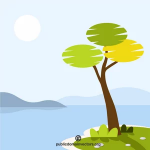 dplhino	____________________ (hint: a mammal that lives in the ocean)eknas		____________________ (hint: a reptile that lives in the jungle)odpn		____________________ (hint: a habitat where fish or frogs may                                                                  live)eredst		____________________ (hint: a hot, dry habitat)suionnmta	____________________ (hint: a habitat with lots of tall trees)biahtta	____________________ (hint: the natural home of an animal, plant,                                                                    or other organism)essmecoyt	____________________ (hint: a community of interacting organisms and their physical environmentsgrnladas	____________________ (hint: a large open area covered with grass)	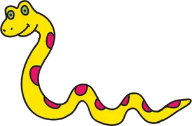 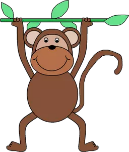 